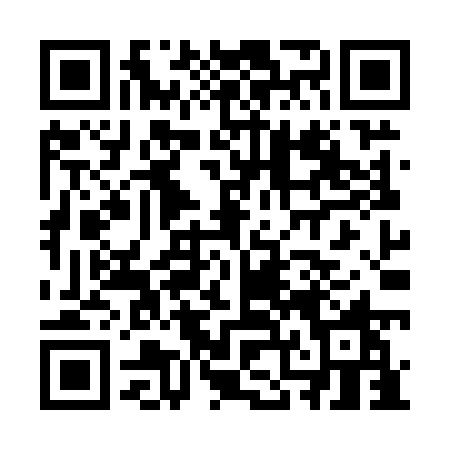 Ramadan times for Currais Novos, BrazilMon 11 Mar 2024 - Wed 10 Apr 2024High Latitude Method: NonePrayer Calculation Method: Muslim World LeagueAsar Calculation Method: ShafiPrayer times provided by https://www.salahtimes.comDateDayFajrSuhurSunriseDhuhrAsrIftarMaghribIsha11Mon4:224:225:3111:362:425:415:416:4612Tue4:224:225:3111:362:425:405:406:4513Wed4:224:225:3111:352:435:405:406:4514Thu4:224:225:3111:352:435:395:396:4415Fri4:224:225:3111:352:435:395:396:4416Sat4:214:215:3111:352:435:385:386:4317Sun4:214:215:3011:342:445:385:386:4318Mon4:214:215:3011:342:445:375:376:4319Tue4:214:215:3011:342:445:375:376:4220Wed4:214:215:3011:332:445:375:376:4221Thu4:214:215:3011:332:445:365:366:4122Fri4:214:215:3011:332:455:365:366:4123Sat4:214:215:3011:322:455:355:356:4024Sun4:214:215:3011:322:455:355:356:4025Mon4:204:205:2911:322:455:345:346:3926Tue4:204:205:2911:322:455:345:346:3927Wed4:204:205:2911:312:455:335:336:3828Thu4:204:205:2911:312:455:335:336:3829Fri4:204:205:2911:312:455:325:326:3730Sat4:204:205:2911:302:455:325:326:3731Sun4:194:195:2911:302:465:315:316:371Mon4:194:195:2911:302:465:315:316:362Tue4:194:195:2811:292:465:305:306:363Wed4:194:195:2811:292:465:305:306:354Thu4:194:195:2811:292:465:295:296:355Fri4:194:195:2811:292:465:295:296:346Sat4:194:195:2811:282:465:295:296:347Sun4:184:185:2811:282:465:285:286:348Mon4:184:185:2811:282:465:285:286:339Tue4:184:185:2811:272:465:275:276:3310Wed4:184:185:2811:272:465:275:276:32